О внесении изменений в постановлениеАдминистрации города Когалымаот 17.06.2022 №1355В соответствии с Федеральным законом от 06.10.2003 №131-ФЗ «Об общих принципах местного самоуправления в Российской Федерации», статьей 19 Федерального закона от 13.03.2006 №38-ФЗ «О рекламе», Уставом города Когалыма, решением Думы города Когалыма от 21.11.2018 №240-ГД                         «Об установлении формы проведения торгов на право заключения договора на установку и эксплуатацию рекламной конструкции на земельном участке, здании или ином недвижимом имуществе, находящемся в муниципальной собственности, либо на земельном участке, государственная собственность на который не разграничена»:1. В приложение 1 к постановлению Администрации города Когалыма от 17.06.2022 №1355 «Об утверждении порядка проведения аукционов на право заключения договоров на установку и эксплуатацию рекламных конструкций на земельных участках, зданиях или ином недвижимом имуществе, находящихся в муниципальной собственности, либо на земельных участках, государственная собственность на которые не разграничена» (далее – Положение) внести следующие изменения:1.1. подпункт а пункта 3.6 Положения изложить в следующей редакции:«а) осуществляет размещение извещения о проведении аукциона, аукционной документации на сайте электронной площадки (https://www.sberbank-ast.ru), на официальном сайте Российской Федерации для размещения информации о проведении торгов (https://torgi.gov.ru/new/public) и на официальном сайте органов местного самоуправления города Когалыма (http://admkogalym.ru);».2. Отделу архитектуры и градостроительства Администрации города Когалыма (А.Р. Берестова) направить в юридическое управление Администрации города Когалыма текст постановления, его реквизиты, сведения об источнике официального опубликования в порядке и сроки, предусмотренные распоряжением Администрации города Когалыма от 19.06.2013 №149-р «О мерах по формированию регистра муниципальных нормативных правовых актов Ханты-Мансийского автономного округа – Югры» для дальнейшего направления в Управление государственной регистрации нормативных правовых актов Аппарата Губернатора Ханты-Мансийского автономного округа - Югры.3. Опубликовать настоящее постановление в газете «Когалымский вестник» и разместить на официальном сайте Администрации города Когалыма в информационно-телекоммуникационной сети «Интернет» (www.admkogalym.ru).4. Контроль за выполнением постановления возложить на заместителя главы города Когалыма А.М. Качанова.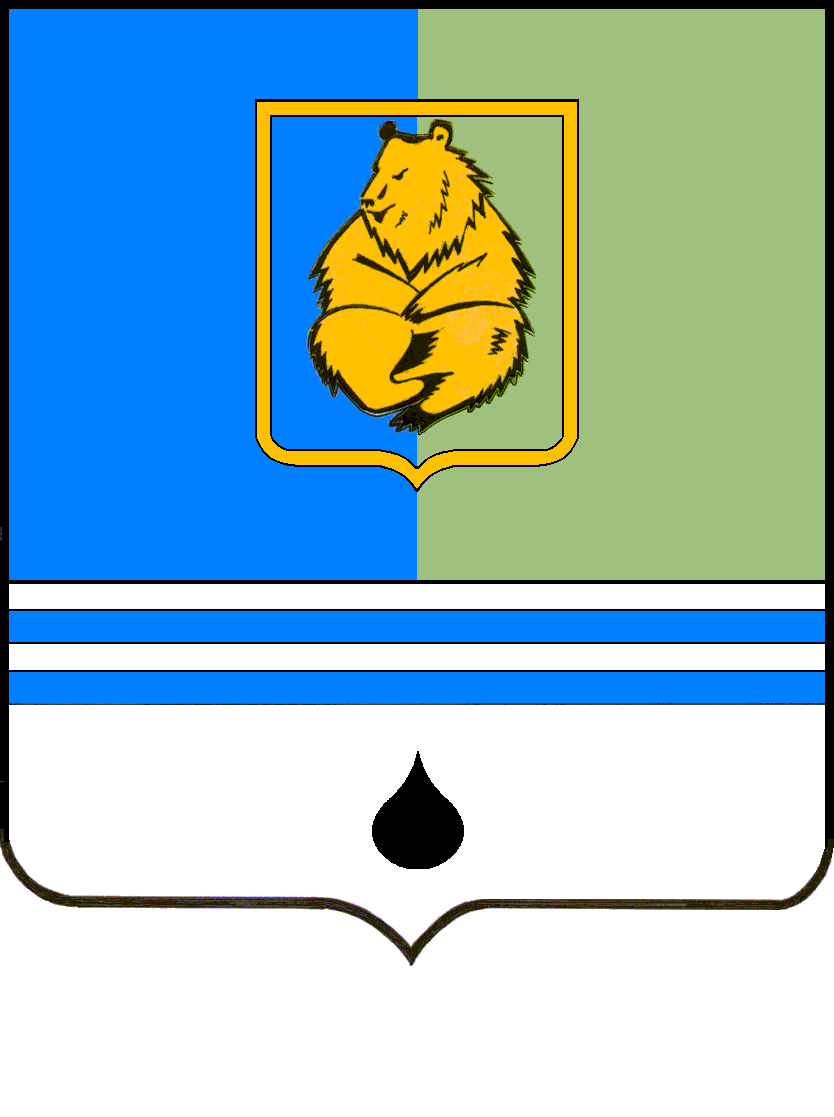 ПОСТАНОВЛЕНИЕАДМИНИСТРАЦИИ ГОРОДА КОГАЛЫМАХанты-Мансийского автономного округа - ЮгрыПОСТАНОВЛЕНИЕАДМИНИСТРАЦИИ ГОРОДА КОГАЛЫМАХанты-Мансийского автономного округа - ЮгрыПОСТАНОВЛЕНИЕАДМИНИСТРАЦИИ ГОРОДА КОГАЛЫМАХанты-Мансийского автономного округа - ЮгрыПОСТАНОВЛЕНИЕАДМИНИСТРАЦИИ ГОРОДА КОГАЛЫМАХанты-Мансийского автономного округа - Югрыот [Дата документа]от [Дата документа]№ [Номер документа]№ [Номер документа]ДОКУМЕНТ ПОДПИСАН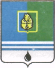 ЭЛЕКТРОННОЙ ПОДПИСЬЮСертификат  [Номер сертификата 1]Владелец [Владелец сертификата 1]Действителен с [ДатаС 1] по [ДатаПо 1]